STANDAR SUASANA AKADEMIK STIKEP PPNI JAWA BARATPROGRAM D3 DAN S1/NERS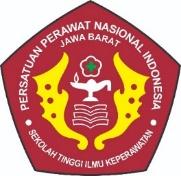 SATUAN PENJAMINAN MUTU PERGURUAN TINGGISTIKEP PPNI JAWA BARATTAHUN 2021VISI, MISI, TUJUAN PENDIDIKAN, NILAI-NILAI STIKEP PPNI JAWA BARATVISI STIKEP PPNI JAWA BARAT“Menjadi perguruan tinggi yang unggul dan professional dalm bidang keperawatan, berbasis riset, inovasi, dan teknologi serta berdaya saing di tingkat nasionanl dan internasional”MISI STIKEP PPNI JAWA BARATMenyelenggarakan program pendidikan berbasis riset, teknologi, dan inovasi dengan kurikulum, pengajar serta metode pembelajaran yang berkualitas.Menyelenggarakan dan mengembangkan kegiatan riset kesehatan dan teknologi informasi yang inovatif untuk mendukung peningkatan pelayanan kesehatan.Menyelenggarakan pengabdian kepada masyarakat berdasarkan hasil riset sebagai kontribusi dalam penyelesaian masalah kesehatan.Menyelenggarakan good university governance yang didukung oleh teknologi informasi.Menciptakan lingkungan yang kondusif untuk penyelenggaraan pendidikan, penelitian, dan pengabdian kepada masyarakat.Menjamin lulusan STIKEP PPNI menjadi manusia yang berkarakter, bermartabat, dan berintegritasMenyelenggarakan kerjasama lintas sektoral Nasional maupun Internasional untuk mendukung pelaksanaan pendidikan, penelitian dan pengabdian kepada masyarakat.TUJUAN STIKEP PPNI JAWA BARATTercapainya lulusan yang berkarakter, bermartabat, berintegritas dan berdaya saing InternasionalTercapainya hasil riset dan inovasi berbasis teknologiTerselengaranya pengabdian kepada masyarakat berbasis hasil riset dan inovasiTerwujudnya tata kelola dan manajemen STIKEP PPNI sebagai perguruan tinggi kesehatan dan teknologi yang sehat berdasarkan penerapan good university governance.Terwujudnya sumber daya manusia yang berkualitas.Terwujudnya sistem Keuangan dan pendanaan yang mandiri dan kuatTerwujudnya sarana dan prasarana pendidikan yang berkualitasTerselenggaranya kerjasama dengan berbagai institusi nasional maupun internasionalRASIONALUU  No  12  Tahun  2012  Pasal  8  menyebutkan  bahwa  dalam  penyelenggaraan  pendidikan  dan pengembangan  ilmu  pengetahuan  dan  teknologi  berlaku  kebebasan  akademik,  kebebasan  mimbar akademik, dan otonomi keilmuan. Pelaksanaan kebebasan akademik, kebebasan mimbar akademik, dan otonomi keilmuan di perguruan tinggi merupakan tanggung jawab pribadi sivitas akademika, yang wajib dilindungi  dan  difasilitasi  oleh  pimpinan  perguruan  tinggi  agar  tercipta  suasana  akademik  dan  budaya akademik yang kondusif. Suasana  akademik  merupakan  salah  satu  komponen  yang  memberikan  pengaruh  nyata  dalam  mutu proses pembelajaran agar berlangsung optimal sesuai visi, misi, dan tujuan pendidikan STIKep PPNI Jawa Barat. Oleh karena itu  suasana  akademik  di  lingkungan  STIKep PPNI Jawa Barat  perlu  dipastikan  ketercapaiannya  melalui  Standar  Suasana Akademik STIKep PPNI Jawa BaratPIHAK YANG BERTANGGUNGJAWABSubjek atau pihak yang bertanggungjawab dalam Standar Pengembangan Suasana AkademikSTIKep PPNI Jawa Barat adalah:Ketua;Waket;Ketua Program Studi;Kepala Satuan Penjaminan Mutu (SPM); Kepala Satuan Pengembangan Pembelajaran (SPP);KepalaUnit Kerja;Kepala Lembaga Penelitian dan Pengabdian kepada Masyarakat (LPPM);Dosen;Tenaga Kependidikan;MahasiswaDEFINISI ISTILAHIstilah yang ada dalam Standar Pengembangan Suasana Akademik STIKep PPNI Jawa Barat adalah:Suasana Akademik	:adalah  suasana        yang  mampu  menciptakan    iklim yang    nyaman  bagi  kegiatan  akademik,    interaksi    antara    dosen    dan  mahasiswa,  antara    sesama    mahasiswa,        maupun    antara    sesama  dosen    untuk  mengoptimalkan   pelaksanaan  tri  darma perguruan tinggi. Standar    Pengembangan Suasana Akademik	:adalah kriteria minimal tentang 
pengembangan suasana akademik.Budaya akademik	:adalah seluruh sistem nilai, gagasan, norma, tindakan, dan karya yang bersumber dari ilmu pengetahuan dan teknologi sesuai dengan asas pendidikan tinggi.Kebebasan akademik	:adalah  kebebasan sivitas akademika dalam pendidikan tinggi untukmendalami dan mengembangkan ilmu pengetahuan dan teknologi secara bertanggung jawab melalui pelaksanaan Tridharma.Kebebasan mimbar akademik	:adalah wewenang profesor dan/atau dosen yang memiliki otoritas dan wibawa ilmiah untuk menyatakan secara terbuka dan bertanggung jawab mengenai  sesuatu  yang  berkenaan  dengan  rumpun  ilmu  dan  cabang ilmunya.Otonomi Keilmuan	:adalah merupakan  otonomi  sivitas  akademika  pada  suatu  cabang  ilmu pengetahuan dan/atau teknologi dalam menemukan, mengembangkan, mengungkapkan, dan/atau mempertahankan kebenaran ilmiah menurut kaidah, metode keilmuan, dan budaya akademik.Pembelajaran	:adalah  proses  interaksi  antara  dosen,  mahasiswa,  dan  sumber  belajar pada  suatu  lingkungan  belajar  dalam  rangka  pemenuhan  CPL  program studi.Etika akademik	:adalah  nilai-nilai  luhur  yang  wajib  ditaati  oleh  pelaku  akademik  sesuai standar profesinya, dalam bersikap, berpikir, berperilaku dan bertindak, jujur,   semangat,   dan   bertanggungjawab,   termasuk   ke   dalamnya menghindari  perbuatan  nyontek,  plagiarisme,  manipulasi  dan/atau mengarang data.PERNYATAAN ISISTRATEGIStrategi  yang  dilakukan untuk  mencapai Standar PengembanganSuasana  AkademikSTIKep PPNI Jawa Barat terdiri atas:WRAKdan Waket mensosialisasikan kebijakan dan renstra pengembangan suasana akademik kepada seluruh unit kerja terkait.WRAKbersama dengan Waket menyusun jadwal kegiatan pengembangan suasana akademik di luar pembelajaran terstruktur untuk setiap tahun akademik.Waket dan LPPM bersama dengan unit terkait melaksanakan Rencana Strategis Pengembangan Suasana Akademik.SPM  dan  SPMF  melaksanakan  audit  mutu  internal  penyelenggaraan  kegiatan  pengembangan suasana akademik setiap akhir tahun akademik.INDIKATOR CAPAIANNO.RAK – NOMOR SESUAI RUBRIK DARI APT/APSDOKUMEN TERKAITDokumen Standar Kompetensi Lulusan STIKep PPNI Jawa Barat; Dokumen Standar Pengelolaan PembelajaranSTIKep PPNI Jawa Barat;Dokumen Standar Kegiatan Kokurikuler dan Ekstrakurikuler STIKep PPNI Jawa Barat; Dokumen Standar Penelitian dan PkM STIKep PPNI Jawa Barat. REFERENSIUndang Undang Republik Indonesia Nomor 12 tahun 2012 tentang Pendidikan TinggiPeraturanPemerintahNomor04Tahun2014tentangPengelolaandanPenyelenggaraanPendidikanTinggiPeraturan  Menteri  Pendidikan  dan Kebudayaan  Republik  Indonesia  Nomor3  Tahun  2020 tentang Standar Nasional Pendidikan Tinggi. Peraturan Menteri Riset, Teknologi, dan Pendididikan Tinggi Republik Indonesia Nomor 62 tahun 2016 tentang Sistem Penjaminan Mutu Pendidikan Tinggi.Peraturan  Badan  Akreditasi  Nasional  Perguruan  Tinggi  Nomor  59  Tahun  2018  Tentang  Panduang Penyusunan  Evaluasi  Diri,  Panduan  Penyusunan  Laporan  Kinerja  Perguruan  Tinggi,dan  Matriks Penilaian DalamInstrumen Akreditasi perguruan Tinggi.Peraturan  Badan  Akreditasi  Nasional  Perguruan  Tinggi  Nomor  5  Tahun  2019  Tentang  Instrumen Akreditasi Program StudiPeraturan Menteri Riset, Teknologi, Dan Pendidikan Tinggi Nomor 16 Tahun 2018 tentang Pedoman Tata Cara Penyusunan Statuta Perguruan Tinggi Swasta.Keputusan  Pengurus  Yayasan  Pendidikan  Dayang  Sumbi  Nomor 307/Kpts/YPDS/XII/2019tentang Statuta Institut Teknologi Nasional Tahun 2020KodePernyataan StandarPernyataan Isi Standar1STIKep PPNI Jawa Barat memiliki Kebijakan Pengembangan Suasana Akademik yang mencakup:otonomi keilmuan, kebebasan akademik, kebebasan mimbar akademik, dan etika akademikKetua menetapkan Kebijakan Pengembangan Suasana Akademik yang mencakup:otonomi keilmuan, kebebasan akademik, kebebasan mimbar akademik, dan etika akademik.Ketua menetapkan rencana strategis pengembangan suasana akademik di lingkungan STIKep PPNI Jawa Barat.2STIKep PPNI Jawa Barat menjaminterlaksananya suasana akademik yang kondusif di lingkungan STIKep PPNI Jawa Barat. Waket menyusun jadwal kegiatan melaksanakan rencana strategis pengembangan suasana akademik secara berkala sepanjang tahun akademik seperti seminar, forum diskusi, kuliah umum, bedah buku, simposium, dan lain-lainuntuk meningkatkan suasana akademik dan budaya akademik yang sehat dan kondusif.UPT Perpustakaan memfasilitasi kegiatan pengem-bangan suasana akademik yang mencakup:Ketersediaan sumber belajar berbentuk buku, jurnal dalam bentuk hard copyataupun digital;Ketersediaan ebookyang dapat diakses oleh mahasiswa dan dosen;Ketersediaan ruang belajar/diskusi bagi mahasiswa dan dosen; Prodi melakukan pengembangan  pembelajaran  untuk  meningkatkan mutu pembelajaran dan suasana akademik;STIKep PPNI memfasilitasi tersedianya sarana dan prasarana seperti akses internet, student center, guna meningkatkan mutu dan jumlah karya ilmiah mahasiswa dan dosen, atau dosen secara mandiri.BP3MI membangun suasana akademik dan budaya akademik dengan memfasilitasi penelitian dan PkM dosen yang melibatkan mahasiswa.Ketua program studi menyusun rencana kegiatan kokurikuler dan ekstrakurikuler untuk membina kegiatan mahasiswa dalam lingkup program studinya.GKM bersama dengan LPMPT menyusun sistem monitoring dan evaluasitentang pelaksanaan rencana strategis pengembangan suasana akademik yang efisien dan konsisten3STIKep PPNI Jawa Barat memastikan bahwa rencana strategis pengembangan suasana akademik dilaksanakan secara efektif dan konsisten untuk meingkatkan budaya mutu akademikWaket melaksanakan rencana strategis pengembang-an suasana akademik sesuai kalender nonakademik STIKep PPNI Jawa Barat.Waket 3 melalui BKA melaksanakan rencana strategis pengembangan suasana akademik dibidang ekstra kurikuler, Ketua Program Studi melaksanakan rencana strategis pengembangan suasana akademik sesuai disiplin ilmunya terutama dalam jalur kokurikuler dan ekstrakurikuler. Ketua LPPM melaksanakan penelitian dan PkM dosen yang melibatkan mahasiswa sesuai dengan rencana strategis penelitian dan PkM STIKep PPNI Jawa Barat.Waket melalui LPMPT melaksanakan audit mutu internal tentang pemenuhan renstra pengembangan suasana akademik di lingkungan program studi dan melaporkannya kepada Waket.SPM melaksanakan audit mutu internal tentang pemenuhan renstra pengembangan suasana akademik di unit selain Fakultas danmelaporkannya kepada WRAK.WRAK bersama Waket melakukan evaluasi dan pengembangan renstra suasana akademik untuk peningkatan mutu dan budaya akademik.No Kriteria AkreditasiNo Kriteria AkreditasiIndikator Capaian StandarAPTAPSIndikator Capaian StandarSTIKep PPNI Jawa Barat memiliki kalender kegiatan nonakademikC.6.4.dKetersediaan Kebijakan Pengembangan Suasana AakademikC.6.4.dRencana Strategis Pengembangan Suasana AkademikKalender kegiatan  non akademik di luar kegiatan pembelajaran terstrukturC.6.4.hTerlaksananya kegiatan non akademik secara berkala sekurang-kurangnya 1x/fakultas/bulanLaporan hasil audit mutu internal tentang pelaksanaan renstra pengembangan suasana akademik sekurang-kurangnya 1x/fakultas/tahunC.7.4.bc.8.4.a